The TSB Director received the following note from the Russian Federation with the request that it be published:BEGIN NOTERussian Federation has seen very important revisions and still open issues for A.1, A.5, A.25 at this meeting. Those are come from received contributions, rose in discussion at this meeting and have been raised by our administration at the last TSAG meeting.Still open issues are:The legal status of possible partnerships collaborating with ITU and its influence for A.1, A.5 and A.25 procedures.The whole set of IPR issues, including (but not limiting)possible restrictions for Member States for using/maintaining copyrighted text from those partnerships in ITU-T Recommendations  possible restrictions for exclusion of trademarks from the proposed copyrighted text and obligation to use trademarks in the texts and titles of ITU-T RecommendationsTransparency of above pointed issues for Member StatesRussian Federation believe that A.1, A.5, A.25 are not mature enough to start TAP at this meeting.END NOTE_______________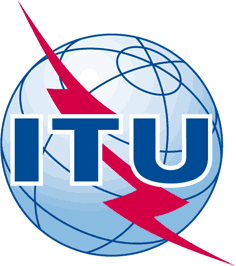 INTERNATIONAL TELECOMMUNICATION UNIONTELECOMMUNICATION
STANDARDIZATION SECTORSTUDY PERIOD 2017-2020INTERNATIONAL TELECOMMUNICATION UNIONTELECOMMUNICATION
STANDARDIZATION SECTORSTUDY PERIOD 2017-2020INTERNATIONAL TELECOMMUNICATION UNIONTELECOMMUNICATION
STANDARDIZATION SECTORSTUDY PERIOD 2017-2020TSAG-TD446TSAG-TD446INTERNATIONAL TELECOMMUNICATION UNIONTELECOMMUNICATION
STANDARDIZATION SECTORSTUDY PERIOD 2017-2020INTERNATIONAL TELECOMMUNICATION UNIONTELECOMMUNICATION
STANDARDIZATION SECTORSTUDY PERIOD 2017-2020INTERNATIONAL TELECOMMUNICATION UNIONTELECOMMUNICATION
STANDARDIZATION SECTORSTUDY PERIOD 2017-2020TSAGTSAGINTERNATIONAL TELECOMMUNICATION UNIONTELECOMMUNICATION
STANDARDIZATION SECTORSTUDY PERIOD 2017-2020INTERNATIONAL TELECOMMUNICATION UNIONTELECOMMUNICATION
STANDARDIZATION SECTORSTUDY PERIOD 2017-2020INTERNATIONAL TELECOMMUNICATION UNIONTELECOMMUNICATION
STANDARDIZATION SECTORSTUDY PERIOD 2017-2020Original: EnglishOriginal: EnglishQuestion(s):Question(s):Question(s):N/AGeneva, 10-14 December 2018Geneva, 10-14 December 2018TDTDTDTDTDTDSource:Source:Source:Director, TSBDirector, TSBDirector, TSBTitle:Title:Title:Statement of the Russian Federation - Request to maintain TAP for A.1, A.5, A.25 Recommendations in a transparent wayStatement of the Russian Federation - Request to maintain TAP for A.1, A.5, A.25 Recommendations in a transparent wayStatement of the Russian Federation - Request to maintain TAP for A.1, A.5, A.25 Recommendations in a transparent wayPurpose:Purpose:Purpose:ProposalProposalProposalContact:Contact:Contact:Evgeny Tonkikh
Russian FederationEvgeny Tonkikh
Russian FederationTel: +7 495 6471734
E-mail: et@niir.ruContact:Contact:Dmitry Cherkesov
Russian FederationDmitry Cherkesov
Russian FederationDmitry Cherkesov
Russian FederationTel: +7 985 239 06 00
E-mail: dcherkesov@gmail.com Keywords:Abstract: